المحور الخامس: تحليل البياناتالمحاضرة الرابعة: الاختبارات المعلمية واللامعلمية (تابع)ثانيا: الاختبارت اللامعلمية : الشرط الأساسي أن يختلف توزيع البيانات عن التوزيع الطبيعي اختبار ويلكوكسن لعينة واحدة مثالالبيانات التالية تمثل نتائج درجات الافراد في اختبار التركيزالمطلوب: دراسة الفرض الذي مفاده أن متوسط درجات الافراد في اختبار يساوي الفرضيات:من خلال النتائج السابقة نجد أن قيمة p=0. 002507 وهي أقل من 0.05 ومنه نرفض الفرض الصفري ونقبل الفرض البديل الذي مفاده أن متوسط درجات الأفراد في اختبار الذكاء يختلف عن 0.اختبار ولكوكسن لعينتين مرتبطتينمثال لدينا البيانات التالية والتي تمثل قياسين مختلفين لنفس العينة في وقتين مختلفين عن معدل التركيز قبل وبعد حصص الدعم النفسي.المطلوب: دراسة الفرض الصفري الذي مفاده أن معدل التركيز لم يخلف قبل و بعد حصص الدعم النفسي.الفرضيات:من خلال النتائج السابقة نجد أن قيمة p=0.5625 وهي أكبر من 0.05 ومنه نقبل الفرض الصفري ونرفض الفرض ومنه فان متوسط معدل التركيز لم يختلف بوجود الحصص أو عدم وجودها.اختبار كروسكال وليس لأكثر من عينتين مثالقام أحد الباحثين باستخدام ثلاث طرق مختلفة للتعليم لمعرفة أي الطرق أفضل من خلال مقارنة متوسط مستوى الأداء مع كل طريقة تعليم وكانت النتائج موضحة في الجدول المواليالمطلوب دراسة الفرق بين متوسط الطرق الثلاثالفرضيات:من خلال النتائج السابقة ونجد أن قيمة p=0.04349 وهي أقل من 0.05 ومنه نرفض الفرض الصفري ونقبل الفرض البديل ومنه فان هناك فروقات بين متوسط الطرق.123456789101112X184560554547735320272218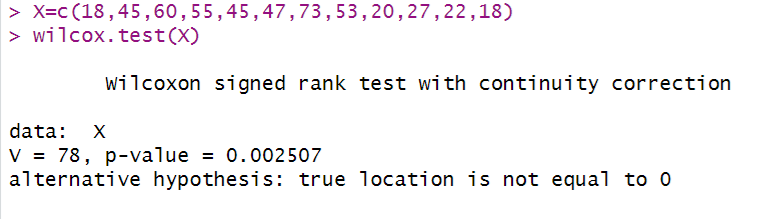 قبل حصص الدعم184560554547بعد حصص الدعم735320272218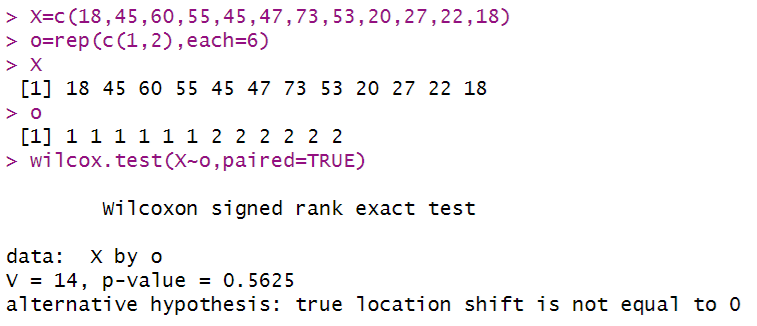 المجموعة1971087116المجموعة266119879المجموعة389121312139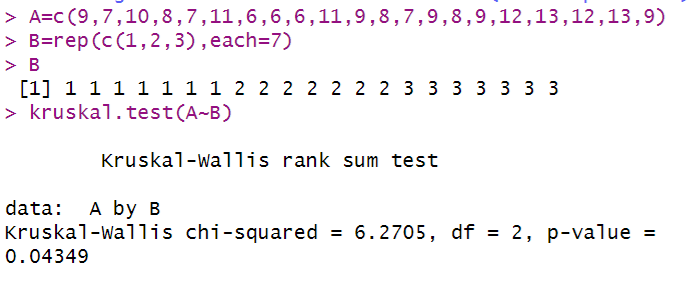 